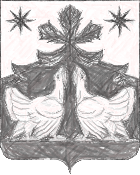 КРАСНОЯРСКИЙ КРАЙ        ТУРУХАНСКИЙ РАЙОНЗОТИНСКИЙ СЕЛЬСКИЙ СОВЕТ ДЕПУТАТОВРЕШЕНИЕ30.06.2016  года              с. Зотино		                     № 41-5О внесении изменений в Решение Зотинского сельского Совета депутатов от 15.04.2015 г. № 24-8 «Об установлении  учетной нормы площади жилого помещения для принятия на учет в качестве нуждающихся в жилых помещениях, утверждение состава жилищной комиссии администрации Зотинского сельсовета,  Положения о жилищной комиссии и Правил учета граждан, нуждающихся в улучшении жилищных условий»в редакции решения Зотинского сельского Совета депутатов от 02.10.2015 № 37-8В целях рассмотрения жилищных вопросов, руководствуясь статьей 14 Жилищного кодекса Российской Федерации, статьей 14 Федерального закона от 06 октября . № 131-ФЗ «Об общих принципах организации местного самоуправления в Российской Федерации», Уставом Зотинского сельсовета,Зотинский сельский Совет депутатов РЕШИЛ:1. Внести изменения в Решение Зотинского сельского Совета депутатов от 15.04.2015 г. № 24-8 «Об установлении  учетной нормы площади жилого помещения для принятия на учет в качестве нуждающихся в жилых помещениях, утверждение состава жилищной комиссии администрации Зотинского сельсовета,  Положения о жилищной комиссии и Правил учета граждан, нуждающихся в улучшении жилищных условий»1.1.  В Приложение № 1 в составе жилищной комиссии администрации Зотинского сельсовета, заменить заместителя председателя жилищной комиссии с «Сергеевой Марины Александровны – депутата Зотинского сельского Совета депутатов» на «Моисеева Василия Геннадьевича – представителя общественности».2. Решение вступает силу в день, следующий за днем его официального опубликования  в  периодическом печатном издании газете «Ведомости органов местного самоуправления Зотинского сельсовета». 5. Контроль за исполнением Решения возложить на Главу сельсовета.Глава Зотинского сельсовета:     ___________________    И. Г. Моисеева 